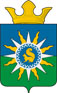 муниципальное образование поселок ханымейадминистрацияраспоряжениеО проведении открытого аукциона на право заключения договора аренды движимого имущества, находящегося в собственности муниципального образования поселок ХанымейВ соответствии со ст.17.1 Федерального закона от 26.07.2009 года № 135-ФЗ «О защите конкуренции», Положением о порядке предоставления имущества, находящегося в собственности муниципального образования поселок Ханымей, в аренду, утвержденным решением Собранием Депутатов муниципального образования поселок Ханымей 2 созыва от 22.12.2008 года № 39 (с изменениями и дополнениями от 28.07.2010 года решение № 121, от 24.02.2011 года решение № 149)1. Провести открытый аукцион на право заключения договора аренды движимого имущества, находящегося в собственности муниципального образования поселок Ханымей, согласно приложению № 1 к настоящему распоряжению.2. Утвердить документацию об открытом аукционе на право заключения договора аренды движимого имущества, находящегося в собственности муниципального образования поселок Ханымей (приложение 2).3. Создать комиссию по проведению открытого аукциона на право заключения договора аренды движимого имущества муниципального образования поселок Ханымей в следующем составе:Кутейникова Людмила Геннадьевна – Начальник Отдела бухгалтерского учёта и отчётности, главный бухгалтер - председатель комиссии,Щекурина Татьяна Юрьевна – ведущий специалист по муниципальному имуществу-секретарь комиссии,члены комиссии:Панкулинец Анна Ивановна – главный специалист по связям с общественностью,Бабенко Эльвира Александровна – главный специалист по юридическим вопросам,Ключник Лидия Андреевна – техник-смотритель отдела по ЖКХ.4. Комиссии по проведению аукциона на право заключения договора аренды движимого имущества, находящегося в собственности муниципального образования поселок Ханымей, в своей деятельности руководствоваться действующим законодательством Российской Федерации и приказом Федеральной антимонопольной службы от 10.02.2010 года № 67 «О порядке проведения конкурсов или аукционов на право заключения договоров аренды, договоров безвозмездного пользования, договоров доверительного управления имуществом, иных договоров, предусматривающих переход прав владения и (или) пользования в отношении государственного или муниципального имущества, и перечне видов имущества, в отношении которого заключение указанных договоров может осуществляться путем проведения торгов в форме конкурса».5. Ведущему специалисту по муниципальному имуществу Щекуриной Татьяне Юрьевне обеспечить размещение информации об аукционе на официальном сайте торгов www.torgi.gov.ru.6. Контроль исполнения настоящего распоряжения оставляю за собой.Глава муниципального образования поселок Ханымей									А. Е. Лешенко01февраля2019г.№__030__